9	examinar y aprobar el Informe del Director de la Oficina de Radiocomunicaciones, de conformidad con el Artículo 7 del Convenio:9.2	sobre las dificultades o incoherencias observadas en la aplicación del Reglamento de Radiocomunicaciones*; yParte 5 – Sección 3.3.1 del Informe del Director de la BRIntroducciónEn este Addéndum se presenta la Propuesta Común Europea relativa a la Sección 3.3.1 del Informe del Director de la Oficina de Radiocomunicaciones en relación con el punto 9.2 del orden del día de la CMR-19. La Sección 3.3.1 y sus subsecciones tratan de la posible revisión de la Resolución 49 (Rev.CMR-15) a fin de corregir algunas incoherencias, suprimir algunas disposiciones obsoletas e introducir la posibilidad de actualizar los correspondientes datos administrativos de diligencia debida.De conformidad con el resuelve 1 de la Resolución 49 (Rev.CMR-15), el procedimiento de debida diligencia administrativa debe aplicarse también a las redes o sistemas de satélites cuya información de publicación anticipada de acuerdo con el número 9.2B del RR. Sin embargo, la CMR-15 modificó el número 9.2B para que fuera aplicable únicamente a la Información de Publicación Avanzada (API) para los sistemas de satélite. Esto ha creado una incoherencia en el texto de la Resolución 49 (Rev.CMR-15).A fin de corregir esta incoherencia, la Junta del Reglamento de Radiocomunicaciones, en su 73ª reunión, celebrada en octubre de 2016, adoptó una nueva Regla de Procedimiento relativa a la aplicabilidad del resuelve 1 de la Resolución 49 (Rev.CMR-15). La Junta entiende que el resuelve 1 de la Resolución 49 (Rev.CMR-15) también es aplicable a las redes o sistemas de satélites del servicio fijo por satélite, del servicio móvil por satélite o del servicio de radiodifusión por satélite cuya información de publicación anticipada se publicó con arreglo al número 9.1A del RR. Por consiguiente, se propone remitir a esta Regla de Procedimiento en el resuelve 1, así como en los § 1 y 4 del Anexo 1 a la Resolución 49 (Rev.CMR-15).Por otra parte, en la Resolución 49 (Rev.CMR-15) siguen figurando algunas disposiciones relativas a las medidas transitorias incluidas en el texto original de dicha Resolución 49 de la CMR-97. Todas estas medidas se han aplicado plenamente y no es necesario mantenerlas en los resuelve 2 a 6 de la Resolución 49 (Rev.CMR-15). Por lo tanto, se propone suprimir estos textos de la Resolución.Otra incoherencia en la Resolución 49 (Rev.CMR-15) se refiere a las disposiciones del § 12 del Anexo 1 a la Resolución 49 (Rev.CMR-15). Se especifica que toda administración que notifique una red de satélites con arreglo a los § 1, 2 ó 3 del Anexo 1 a la presente Resolución para su inscripción en el Registro Internacional de Frecuencias (MIFR) deberá enviar a la Oficina, lo antes posible y antes de la fecha de entrada en servicio, la información de debida diligencia relacionada con la identidad de la red de satélites y del proveedor de los servicios de lanzamiento, según se especifica en el Anexo 2 a la presente Resolución.Sin embargo, en los § 4, 5 y 6 del Anexo 1 de la presente Resolución se especifica que toda administración, en relación con una red de satélites en virtud de los § 1, 2 ó 3 del Anexo 1 de la presente Resolución, enviará a la Oficina lo antes posible y antes de que finalice el plazo establecido para la puesta en servicio (en el número 11.44 del RR, o de conformidad con las disposiciones pertinentes de los Apéndices 30, 30A ó 30B del RR, según proceda) la correspondiente información de diligencia debida.La estricta aplicación de las disposiciones del § 12 del Anexo 1 a la Resolución 49 (Rev.CMR-15) daría lugar a la posible anulación de asignaciones de frecuencia están plenamente coordinadas y notificadas a tiempo, o incluso que ya se hayan puesto en servicio a su debido tiempo.De conformidad con el Reglamento de Radiocomunicaciones vigente, los plazos obligatorios que deben respetarse para evitar la anulación de una asignación de frecuencias se especifican a más tardar 30 días después del final del plazo previsto para la puesta en servicio en los números 11.44 del RR, o en las disposiciones pertinentes de los Apéndices 30, 30A y 30B del RR. Por lo tanto, la aplicación estricta de estos plazos debe ser la única medida para determinar si una asignación de frecuencia debe anularse por incumplimiento de las obligaciones administrativas de debida diligencia.Para corregir esta incoherencia, se propone modificar los § 4, 5, 6, 11 y 12 del Anexo 1 a la presente Resolución con el fin de que resulten más claros y comprensibles.Además, en el texto actual de la Resolución 49 (Rev.CMR-15) no hay disposiciones relativas a los casos de reanudación de la utilización tras la suspensión de una asignación de frecuencia o cambio de satélite correspondiente con la asignación de frecuencias en cuestión, así como a los casos en que termine la vida útil o de reubicación del satélite que emplea la asignación de frecuencia en cuestión. A fin de abordar estas cuestiones, en el § 12 modificado del Anexo 1 de la Resolución 49 (Rev.CMR-15) se propone la posibilidad de actualizar los actuales datos administrativos de diligencia debida.PropuestasMOD	EUR/16A22A5/1RESOLUCIÓN 491 (Rev.CMR-)Debida diligencia administrativa aplicable a ciertos servicios
de radiocomunicaciones por satéliteLa Conferencia Mundial de Radiocomunicaciones (),…resuelveque el procedimiento de debida diligencia administrativa descrito en el Anexo 1 a la presente Resolución se aplique a una red o sistema de satélites de los servicios fijo por satélite, móvil por satélite o de radiodifusión por satélite respecto de los cuales la Oficina haya recibido después del 22 de noviembre de 1997 información para la publicación anticipada de acuerdo con número 9.2B, una solicitud de modificación del Plan de la Región 2 con arreglo al § 4.2.1 b) del Artículo 4 de los Apéndices 30 y 30A que entrañen la adición de nuevas frecuencias o posiciones orbitales, una solicitud de modificación del Plan de la Región 2 a tenor del § 4.2.1 a) del Artículo 4 de los Apéndices 30 y 30A que amplíe la zona de servicio a otro país o países, además de la zona de servicio existente, una solicitud de utilizaciones adicionales en las Regiones 1 y 3 con arreglo al § 4.1 del Artículo 4 de los Apéndices 30 y 30A, o, con excepción de las notificaciones de los nuevos Estados Miembros que tratan de obtener sus respectivas adjudicaciones nacionales2 para su inscripción en el Plan del Apéndice 30B…ANEXO 1 A LA RESOLUCIÓN 49 (Rev.CMR-)1	Todas las redes de satélites y sistemas de satélites de los servicios fijo por satélite, móvil por satélite y de radiodifusión por satélite con asignaciones de frecuencia sujetas a coordinación en virtud de los números 9.7, 9.11, 9.12, 9.12A y 9.13 y de la Resolución 33 (Rev.CMR-03)*, estarán sometidos a estos procedimientos.2	Toda solicitud de modificación del Plan de la Región 2 con arreglo al Artículo 4 de los Apéndices 30 y 30A que entrañe la adición de nuevas frecuencias o posiciones orbitales o modificaciones del Plan de la Región 2 con arreglo a las disposiciones pertinentes del Artículo 4 de los Apéndices 30 y 30A, que amplíen la zona de servicio a otro país o a otros países, además de la zona de servicio existente o solicitud de utilizaciones adicionales en las Regiones 1 y 3 con arreglo a las disposiciones pertinentes del Artículo 4 de los Apéndices 30 y 30A, estará sujeta a estos procedimientos.3	Toda información presentada con arreglo al Artículo 6 del Apéndice 30B (Rev.CMR-07), con excepción de las notificaciones de los nuevos Estados Miembros que tratan de obtener sus respectivas adjudicaciones nacionales3 para su inscripción en el Plan del Apéndice 30B, estará sujeta a estos procedimientos.4	La administración que solicite la coordinación para una red de satélites con arreglo al § 1 anterior enviará a la Oficina antes del final del periodo establecido como límite en el número 11.44 para la entrada en servicio, la información de debida diligencia relacionada con la identidad de la red de satélites del fabricante del vehículo espacial según se especifica en el Anexo 2 a la presente Resolución.5	La administración que solicite una modificación del Plan de la Región 2 o utilizaciones adicionales en las Regiones 1 y 3 en los Apéndices 30 y 30A con arreglo al anterior § 2 enviará a la Oficina  antes del final del plazo establecido como límite para la puesta en servicio de conformidad con las disposiciones pertinentes del Artículo 4 del Apéndice 30 y las disposiciones pertinentes del Artículo 4 del Apéndice 30A, la información de debida diligencia relacionada con la identidad de la red de satélites del fabricante del vehículo espacial, según se especifica en el Anexo 2 a la presente Resolución.6	La administración que aplique el Artículo 6 del Apéndice 30B (Rev.CMR-07) con arreglo al anterior § 3, enviará a la Oficina, lo antes posible y antes de que termine el plazo establecido como límite para la puesta en servicio en el § 6.1 de dicho Artículo, la información de debida diligencia relativa a la identidad de la red de satélites y del fabricante del vehículo espacial, según se especifica en el Anexo 2 a la presente Resolución.7	La información que se ha de presentar conforme a los § 4, 5 ó 6 anteriores estará firmada por un funcionario autorizado de la administración notificante o de una administración que actúe en nombre de un grupo de administraciones designadas.8	Al recibir la información de debida diligencia conforme a los § 4, 5 ó 6 anteriores, la Oficina la examinará sin demora para comprobar que no falta ningún dato. Si la información está completa, la Oficina la publicará íntegramente en una Sección Especial de la BR IFIC, en el plazo de 30 días.9	Si la información no estuviese completa, la Oficina solicitará inmediatamente a la administración que presente los datos que faltan. En todos los casos, la Oficina deberá recibir la totalidad de la información de debida diligencia dentro del plazo indicado en los § 4, 5 ó 6 anteriores, según el caso, en relación con la fecha de puesta en servicio de la red de satélites.10	Si, seis meses antes de que se cumpla el plazo indicado en los § 4, 5 ó 6, la administración responsable de la red de satélites aún no ha presentado la información de debida diligencia conforme a dichos párrafos, la Oficina le enviará un recordatorio.11	Si la Oficina no recibe la información completa de debida diligencia dentro de los plazos especificados en la Oficina suprimirá las redes contempladas en los anteriores § 1, 2 ó 3. La Oficina suprimirá la inscripción provisional en el Registro tras informar a la administración interesada y publicará esta información en la BR IFIC.Con respecto a la solicitud de modificación del Plan de la Región 2 o de utilizaciones adicionales en las Regiones 1 y 3 en los Apéndices 30 y 30A con arreglo al § 2 anterior, la modificación caducará si la información de debida diligencia no se somete de conformidad con lo dispuesto en .Con respecto a la solicitud de aplicación del Artículo 6 del Apéndice 30B (Rev.CMR-07) con arreglo al § 3 anterior, la red se suprimirá también de la Lista del Apéndice 30B. En el caso de una adjudicación en el marco del Apéndice 30B que se haya convertido en una asignación, dicha asignación se volverá a inscribir en el Plan, de conformidad con el § 6.33 c) del Artículo 6 del Apéndice 30B (Rev.CMR-07).12	13	Si una administración ha aplicado completamente el procedimiento de la debida diligencia pero no ha completado la coordinación, ello no impedirá la aplicación del número 11.41 por dicha administración.…Motivos:	La estricta aplicación de las disposiciones del § 12 del Anexo 1 a la Resolución 49 (Rev.CMR-15) daría lugar a la posible anulación de asignaciones de frecuencia plenamente coordinadas y notificadas, o incluso puestas en servicio a su debido tiempo. Para corregir esta incoherencia, se propone modificar el § 12 del Anexo 1 de la Resolución 49 (Rev.CMR-15) y también otras disposiciones del Anexo 1 de la Resolución 49 (Rev.CMR-15), a fin de que los plazos especificados en los § 4, 5 y 6 del Anexo 1 de la Resolución 49 (Rev.CMR-15) sean la única medida que justifique la anulación de asignaciones de frecuencia con respecto a la aplicación del procedimiento administrativo de debida diligencia. Además, las medidas transitorias que ya se han aplicado no son necesarias en el texto de la presente Resolución. A fin de permitir la actualización de los datos administrativos de debida diligencia, en el § 12 del Anexo 1 de la Resolución 49 (Rev.CMR-15) se incluyen las consecuentes modificaciones.______________Conferencia Mundial de Radiocomunicaciones (CMR-19)
Sharm el-Sheikh (Egipto), 28 de octubre – 22 de noviembre de 2019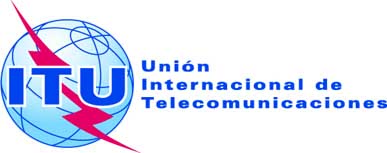 SESIÓN PLENARIAAddéndum 5 al
Documento 16(Add.22)-S14 de octubre de 2019Original: inglésPropuestas Comunes EuropeasPropuestas Comunes EuropeasPROPUESTAS PARA LOS TRABAJOS DE LA CONFERENCIAPROPUESTAS PARA LOS TRABAJOS DE LA CONFERENCIAPunto 9.2 del orden del díaPunto 9.2 del orden del día